 PROOF OF RESIDENCY FORMPolicy 760 - Exhibit 1 | Adopted: 04/16/2008Child’s Legal Name: ________________________________  Date of Birth: _____ / _____ / _____                                                    (Last Name, First Name, Middle Initial)Evidence of proof of residency presented:Choose one of the following:Real estate tax bill and proof of paymentMortgage papersSigned Lease and proof of last month’s paymentAn Agreement of SaleMcKinney-Vento FamilyAffidavit from local resident attesting registrant is living with the owner at no costORChoose three of the following:Drivers LicenseVoters registration cardVehicle registrationMost recent cable or credit card billHome/apartment insurance papersMost recent gas, electric or water bill                                             Current public aid cardOther: _____________________________I cannot provide the required for the following reason:  __________________________________________________________________________________________________________________ _ _ _ _ _ _ _ _ _ _ _ _ _ _ _ _ _ _ _ _ _ _ _ _ _ _ _ _ _ _ _ _ _ _ _ _ _ _ _ _ _ _ _ _ _ _ _ _ _ _ _ _ _ “A person who knowingly or willfully presents to any school district any false information regarding the residency of a pupil for the purpose of enabling the pupil to attend any school in a district without the payment of a non-resident tuition charge shall be guilty of a Class C misdemeanor.” (105 ILCS 5/10-20.12b)This proof of residency form attests that the above child is not enrolling in the district solely for school purposes and is living on a permanent basis with the person having complete custody and control. Registration of a student who is not a resident is a fraudulent act. Any student found to have been fraudulently registered will be dropped from attendance rolls immediately. Parents/Guardians/Custodians making a fraudulent registration will be subject to the payment of retroactive tuition charged for non-resident students, not to exceed 110% of the per capita cost.I certify that I understand the residency requirements and that I know the penalty for fraudulent registration.________________________________________________________________________________Signature of Parent/Guardian/Custodian                                                                                        DateRelationship to child: _______________________________________________________________Address of Parent/Guardian/Custodian: ________________________________________________Telephone:  _________________________________ Registrar’s Signature: ___________________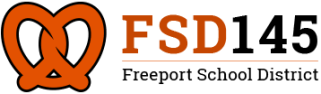 